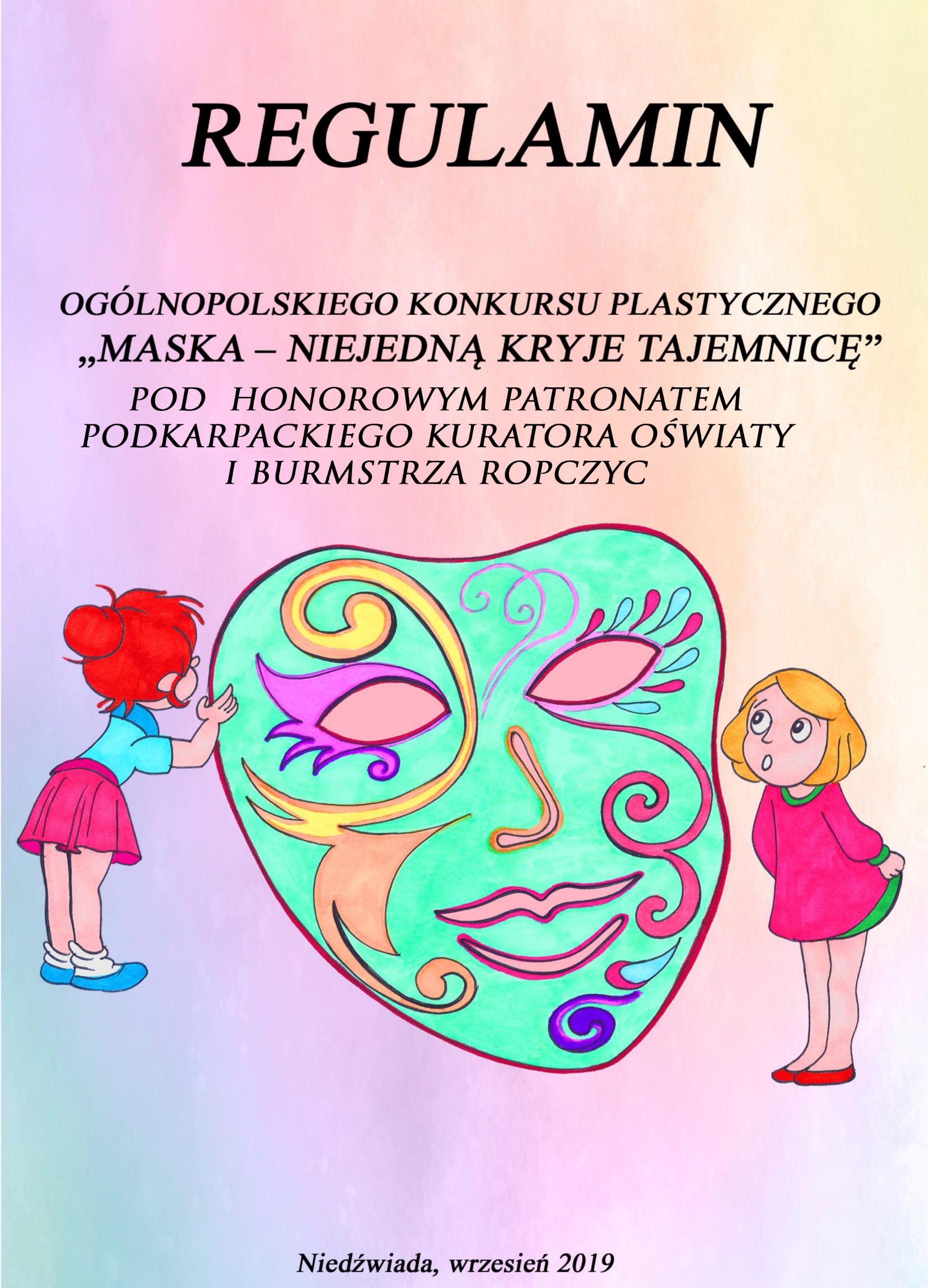 I. ORGANIZATORKonkurs organizowany jest przez Szkołę Podstawową im. Baśni Polskiej w  Niedźwiadzie Dolnej z okazji obchodzonego 5 listopada Międzynarodowego Dnia Postaci z Bajek.Siedziba Organizatora:Szkoła Podstawowa im. Baśni Polskiej 39-107 Niedźwiada 40Tel. 172213393e-mail: spniedzwiadadolna@gmail.comII. CELE KONKURSUpopularyzacja literatury dziecięcej,propagowanie idei czytania wśród dzieci i młodzieży,doskonalenie w posługiwaniu się różnymi technikami plastycznymi,rozwijanie wyobraźni i zdolności plastycznych,zachęcanie dzieci do aktywnego i twórczego spędzania wolnego czasu.III. PRZEDMIOT KONKURSUUczestnicy konkursu wykonują maskę postaci literackiej z dowolnej baśni lub legendy.Maska ma być wykonana w formie przestrzennej. Umocowana na patyku dowolnej długości lub zakładana na głowę za pomocą gumki. Dopuszcza się wykonanie maski z różnych materiałów i dowolnymi technikami.Wielkość maski powinna być dostosowana do ludzkiej twarzy. IV. WARUNKI UDZIAŁU W KONKURSIEKonkurs przeznaczony jest dla uczniów szkoły podstawowej w trzech kategoriach wiekowych: przedszkola i klasy „O”, klasy I –IV  oraz V – VIII.Zgłaszane prace muszą być wykonane indywidualnie (prace zespołowe nie będą oceniane).Każdy uczestnik konkursu może złożyć tylko JEDNĄ pracę.Szkoła dostarcza maksymalnie 6 prac (po 2 z każdej kategorii)Do wykonanej maski należy przymocować metryczkę wypełnioną drukowanymi literami zawierającą informacje: imię i nazwisko autora pracy,klasa,imię i nazwisko autora oraz tytuł baśni lub legendy, nazwę postaci z baśni i legendy, której masko wykonano,pełną nazwę szkoły, adres wraz z województwem, telefon oraz e-mail szkoły (Załącznik nr 1).Oświadczenia podpisane przez rodziców lub opiekunów prawnych należy dostarczyć wraz z pracą na adres Organizatora.Prace należy składać do dnia 18 października 2019 r. do sekretariatu lub przesłać na adres szkoły (liczy się data stempla pocztowego)Ogłoszenie wyników konkursu 29 października 2019 r. na stronie internetowej szkoły: www.niedzwiada.edu.pl.Organizatorzy zastrzegają sobie prawo do wykorzystywania prac konkursowych.Nadesłane prace nie będą zwracane.Wszelkich dodatkowych informacji dotyczących konkursu udzielimy telefonicznie pod numerem: 172213393 lub pod adresem e-mail : spniedzwiadadolna@gmail.com V. OCENA PRACJury przy ocenie prac bierze pod uwagę:samodzielność,staranność,pomysłowość,zastosowany materiał i technikę,ogólne wrażenie artystyczne,nawiązanie do tematu.Prace będą oceniane w trzech kategoriach: kategoria przedszkola i klasy „0”,kategoria klas I – IV szkoły podstawowej,kategoria klas V – VIII  szkoły podstawowej.Dla zwycięzców konkursu przewidziane są nagrody i pamiątkowe dyplomy.Wręczenie nagród oraz dyplomów odbędzie się 5 listopada 2019 r. w siedzibie Organizatora. Do 31 października 2019 r. należy zgłosić telefonicznie lub e-mailem uczestnictwo nagrodzonego ucznia wraz z Opiekunem w uroczystości rozdania nagród.VI. OCHRONA DANYCH OSOBOWYCH – KLAUZULA INFORMACYJNAPrzetwarzanie danych osobowych odbywać się będzie na zasadach przewidzianych w rozporządzenia Parlamentu Europejskiego i Rady (UE) 2016/679 z dnia 27 kwietnia 2016 r. w sprawie ochrony osób fizycznych w związku z przetwarzaniem danych osobowych i w sprawie swobodnego przepływu takich danych oraz uchylenia dyrektywy 95/46/WE – RODO.Administratorem danych osobowych zbieranych od uczestników jest Szkoła Podstawowa im. Baśni Polskiej w Niedźwiadzie Dolnej, 39-107 Niedźwiada 40, tel. 172213393 e-mail: spniedzwiadadolna@gmail.com reprezentowana przez Dyrektora Szkoły Podstawowej im. Baśni Polskiej w Niedźwiadzie Dolnej.Inspektor Ochrony Danych osobowych został wyznaczony i można skontaktować się z nim za pośrednictwem adresu e-mail: praysa@ropczyce.eu.Dane osobowe uczestników przetwarzane będą w celu organizacji i przeprowadzenia konkursu na podstawie art. 6 ust. 1 lit. a RODO.Podanie danych ma charakter dobrowolny, ale jest niezbędne do udziału w konkursie.Organizator będzie zbierał od uczestników następujące dane: imię i nazwisko ucznia, klasa, nazwa szkoły.Dane uczestników konkursu nie będą udostępniane podmiotom zewnętrznym z wyjątkiem przepisów przewidzianych przepisami prawa.Dane uczestników konkursu będą przechowywane przez okres niezbędny do realizacji celów określonych w pkt 4 lub do czasu cofnięcia zgody.Uczestnikom konkursu, którzy podają dane osobowe przysługuje prawo do:dostępu do swoich danych - na podstawie art. 15 – RODO, sprostowania swoich danych osobowych - na podstawie art. 16 – RODO, usunięcia swoich danych osobowych - na podstawie art. 17 ogólnego rozporządzenia o ochronie danych - RODO,ograniczenia przetwarzania swoich danych osobowych - na podstawie art. 18 – RODO, przenoszenia swoich danych osobowych - na podstawie art. 20 – RODO. W każdej chwili uczestnik ma prawo cofnąć zgodę na przetwarzanie tych danych osobowych, które przetwarzamy na podstawie zgody. Cofnięcie zgody nie będzie wpływać na zgodność z prawem przetwarzania, którego dokonano na podstawie Pana/Pani zgody przed jej wycofaniem.Uczestnikowi przysługuje prawo wniesienia skargi do Prezesa Urzędu Ochrony Danych Osobowych, gdy przetwarzanie danych osobowych jego dotyczących naruszałoby przepisy ogólnego rozporządzenia o ochronie danych osobowych z dn. 27 kwietnia 2016 r. – RODO.Organizator oświadcza, iż dane uczestników konkursu nie będą przetwarzane w sposób zautomatyzowany i nie będą poddawane profilowaniu. VII. POSTANOWIENIA KOŃCOWEDostarczenie w terminie pracy spełniającej warunki konkursu oznacza akceptację przez uczestnika niniejszego regulaminu oraz oświadczenie, że praca jest wynikiem oryginalnej twórczości i że nie narusza praw osób trzecich, a w razie gdyby, mimo zachowania należytej staranności, do takiego naruszenia doszło, zwolnienie Organizatora konkursu od odpowiedzialności za takie naruszenie (Załącznik nr 2).Autorzy prac (w ich imieniu rodzice/opiekunowie, nauczyciele) wyrażają zgodę na nieodpłatne umieszczanie swoich danych osobowych, wizerunków (w przypadku osób nagrodzonych), zdjęć prac, prac na wystawie pokonkursowej, na stronie internetowej Organizatora oraz w prasie. (Załącznik nr 3).  Wszystkim uczestnikom życzymy oryginalnych pomysłówi sukcesów w konkursie					      OrganizatorzyZałącznik nr 1Załącznik nr 2OŚWIADCZENIEOświadczam, że zapoznałem/am się z Regulaminem Konkursu.………………………………………,  dnia…………………………..Oświadczam równocześnie, że praca wykonana została samodzielnie, bez udziału osób trzecich. ………………………………………,  dnia…………………………..Załącznik nr 3OŚWIADCZENIEJa niżej podpisany/a oświadczam, że (proszę o wpisanie X w odpowiednią kratkę):	Wyrażam zgodę 			Nie wyrażam zgody na utrwalanie wizerunku mojego dziecka za pomocą zdjęć lub filmów podczas ogólnopolskiego konkursu plastycznego pod hasłem „Maska – niejedną kryje tajemnicę”  przez Szkołę Podstawową im. Baśni Polskiej w Niedźwiadzie Dolnej.	Wyrażam zgodę 			Nie wyrażam zgody na publikowanie zdjęć lub filmów z wizerunkiem mojego dziecka utrwalonych w czasie ogólnopolskiego konkursu plastycznego pod hasłem „Maska – niejedną kryje tajemnicę” przez  Szkołę Podstawową im. Baśni Polskiej w Niedźwiadzie Dolnej na oficjalnych kanałach i nośnikach informacyjnych takich jak: oficjalna strona internetowa szkoły www.niedzwiada.edu.pl portale społecznościowe (Facebook szkoły),tradycyjne media (radio, prasa, telewizja), 	Wyrażam zgodę 			Nie wyrażam zgody na podawanie do publicznej wiadomości danych mojego dziecka w zakresie: imię, nazwisko, klasa, pod pracami konkursowymi w związku z udziałem w ogólnopolskim konkursie plastycznym pod hasłem „Maska – niejedną kryje tajemnicę” przez Szkołę Podstawową im. Baśni Polskiej w Niedźwiadzie Dolnej na oficjalnych kanałach i nośnikach informacyjnych takich jak:oficjalna strona internetowa szkoły www.niedzwiada.edu.plportale społecznościowe (Facebook szkoły),tradycyjne media (radio, prasa, telewizja), ………………………………………….………………………………………………………/imię i nazwisko dziecka/   ……………………………………………………..					       data i podpis rodzica / opiekuna prawnego	Oświadczam, że zostałam/em poinformowana/y na podstawie art. 13 Rozporządzenia Parlamentu Europejskiego i Rady (UE) 2016/679 z dnia 27 kwietnia 2016 roku w sprawie ochrony osób fizycznych w związku z przetwarzaniem danych osobowych i w sprawie swobodnego przepływu takich danych oraz uchylenia dyrektywy 95/46/WE, że:Ponadto przyjmuję do wiadomości, że:każda ze zgód jest wydana na czas nieokreślony i dane osobowe będą przechowywane do dnia pisemnego wycofania zgody skierowanego do administratora,dane nie będą przetwarzane w sposób zautomatyzowany, w tym również w formie profilowania,podanie danych jest dobrowolne, a fakt nie wyrażenia zgody skutkować będzie niemożliwością publikacji danych.Mam prawo do: wycofania w dowolnym momencie zgody na przetwarzanie danych osobowych mojego dziecka, żądania dostępu do tych danych, sprostowania danych,usunięcia danych,ograniczenia przetwarzania,przenoszenia danych,wniesienia sprzeciwu wobec przetwarzania, wniesienia skargi do organu nadzorczego.……………………………………………………..					      data i podpis rodzica / opiekuna prawnego	 Metryczka(proszę wypełnić drukowanymi literami)Metryczka(proszę wypełnić drukowanymi literami)imię i nazwisko autora pracyklasaimię i nazwisko autora oraz tytuł baśni lub legendynazwa postaci z baśni lub legendy, której maskę wykonanopełna nazwa szkołyadres szkoły (kod pocztowy, nazwa miejscowości i województwa)telefon i adres e-mail szkołyAdministratorem danych osobowych jest Szkoła Podstawowa im. Baśni Polskiej w Niedźwiadzie Dolnej, 39-107 Niedźwiada 40, tel. 172213393 e-mail: spniedzwiadadolna@gmail.com reprezentowana przez Dyrektora Szkoły Podstawowej im. Baśni Polskiej w Niedźwiadzie DolnejDane kontaktowe inspektora ochrony danychparysa@ropczyce.euCelem przetwarzania jestDziałanie informacyjno-promocyjne Szkoły Podstawowej im. Baśni Polskiej w Niedźwiadzie Dolnej oraz promocja osiągnięć mojego dziecka.Podstawą przetwarzania jestDobrowolna zgoda rodzica / opiekuna prawnego dziecka – art. 6 ust. 1 lit. a RODOOdbiorcami danych osobowych sąWszyscy, ponieważ dane będą podane do publicznej wiadomości.